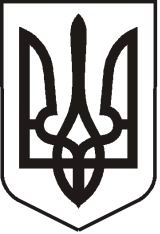 УКРАЇНАЛУГАНСЬКА  ОБЛАСТЬПОПАСНЯНСЬКИЙ  РАЙОН
ПОПАСНЯНСЬКА  МІСЬКА  РАДАШОСТОГО   СКЛИКАННЯСІМДЕСЯТ ВОСЬМА СЕСІЯРIШЕННЯ23  вересня 2016 р.                          м. Попасна	                                       № 78/30Про закріплення права комунальноївласності на земельні ділянки та затвердження  технічної   документації із землеустрою щодо встановлення (відновлення)меж земельної ділянки в натурі (на місцевості)і передачі у приватну власність у м. ПопаснаРозглянувши звернення громадян з проханням затвердити технічну документацію із землеустрою щодо встановлення (відновлення) меж земельної ділянки в натурі (на місцевості), керуючись ст. ст. 12, 122, 125, 126 Земельного кодексу України, , Законом України «Про внесення змін до деяких законодавчих актів України щодо розмежування земель державної та комунальної власності», Законом України «Про Державний земельний кадастр», Законом України «Про землеустрій», п. 34 ч.1 ст. 26  Закону України «Про місцеве самоврядування в Україні» Попаснянська міська радаВИРІШИЛА:Закріпити право комунальної власності на земельні ділянки за територіальною громадою м. Попасна в особі Попаснянської міської ради (Луганська обл., м. Попасна, вул. Мічуріна, 1, код ЄДРПОУ 26271498) (згідно додатку).Затвердити технічну документацію із землеустрою щодо встановлення (відновлення) меж земельної ділянки в натурі (на місцевості):за адресою: Луганська область, Попаснянський район, м. Попасна, вулиця Оборонна, 14, площею 0,732 га – для  будівництва і обслуговування жилого будинку, господарських будівель і споруд (присадибна ділянка), кадастровий номер 4423810100:02:007:0065;за адресою: Луганська область, Попаснянський район, м. Попасна, вулиця Рєпіна, 10, площею 0,0448 га – для  будівництва і обслуговування жилого будинку, господарських будівель і споруд (присадибна ділянка), кадастровий номер 4423810100: 27:017:0005.Земельні ділянки передати:гр. Ізмайловій Зінаїді Яковлівні у приватну власність за адресою: Луганська область, Попаснянський район, м. Попасна,                           вулиця Оборонна, 14, площею 0,0732 га – для  будівництва і обслуговування жилого будинку, господарських будівель і споруд (присадибна ділянка) із земель  житлової та громадської забудови, кадастровий номер 4423810100:02:007:0065 (вх. від 02.08.2016          № 572/1);гр. Обратенку Миколі Антоновичу у приватну власність за адресою: Луганська область, Попаснянський район, м. Попасна,                           вулиця Рєпіна, 10, площею 0,0448 га – для  будівництва і обслуговування жилого будинку, господарських будівель і споруд (присадибна ділянка) із земель  житлової та громадської забудови, кадастровий номер 4423810100:27:017:0005 (вх. від 05.08.2016          № 575).Контроль за виконанням рішення покласти на постійну комісію міської ради з питань благоустрою, земельних  ресурсів та екології.Міський голова                                                                                 Ю.І.Онищенко                                                                                                                    Додаток                                                                                        до рішення міської ради                                                                                                                    від 23.09.2016 № 78/30Перелік земельних ділянок  для закріплення права комунальної власності та їх передачі у приватну власністьЗаступник міського голови                                                       М.М.Табачинський№п/пАдреса земельної ділянкиКадастровий номерПлоща земельної ділянки, га1Луганська область, Попаснянський район,                     м. Попасна,                           вулиця Оборонна, 144423810100:02:007:00650,07322Луганська область, Попаснянський район,                  м. Попасна,                           вулиця Рєпіна, 104423810100:27:017:00050,0448